POJASNILA RAZPISNE DOKUMENTACIJE za oddajo javnega naročila JN007918/2020-B01 - A-11/21; datum objave: 22.12.2020Datum prejema: 18.01.2021   13:11Vprašanje:Pozdravljeni,

1Izdelava, postavitev in odstranitev celotnega začasnega mostu in obvoza s priključnimi rampami v gramozni izvedbi z zgornjo nosilne plastjo bituminiziranega drobljenca (AC 22 baseB50/70 A4) na dolvodni strani za zagotovitev dvosmernega prometa v času gradnje (predvidoma 3 mesece); koristna širina na mostu je 4,20 m, dolžina mostu 24,38 m sestavljen iz jeklenih nosilcev (Mabey & Johnson) in betonskih temeljev 2,00 m / 1,0 m, dolžine cca 10 m; vključno z ograjami in opremo za varnost prometa in pešcev. ključ 1

-nov most ima svetlo razpetino 6,00m ali je dolžina začasnega mostu 24,38m realna?
-prosimo da objavite načrt začasnega obvoza z začasnim mostomOdgovor:Nadomestni most je temeljen na uvrtanih pilotih, začasni jekleni most razpona 24,38 m pa je temeljen plitko na začasnih temeljih in ravno ustrezen razpon začasnega mostu na obvozni cesti omogoča nemoteno izvedbo opornikov in kril novega mostu.Na naslednji strani je načrt začasnega obvoza, na portalu pa je objavljena risba:Situacija_začasni most z vrisanim platojem za montažo.pdf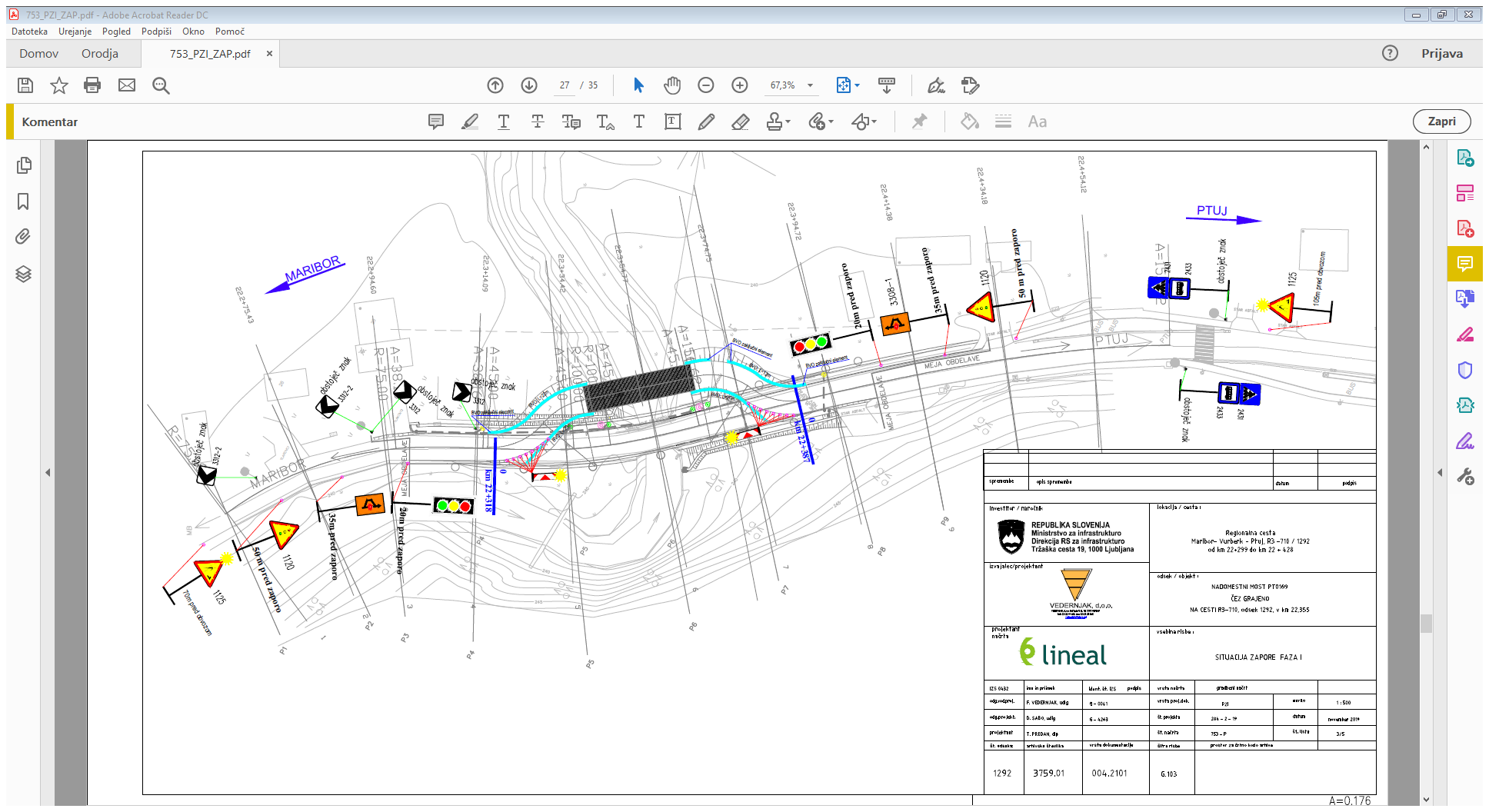 Številka:43001-483/2020-05oznaka naročila:A-11/21 G   Datum:18.01.2021MFERAC:2431-20-001806/0Nadomestna gradnja mostu (PT0169) čez Grajeno pri Ptuju na cesti R3-710/1292 v km  22,355